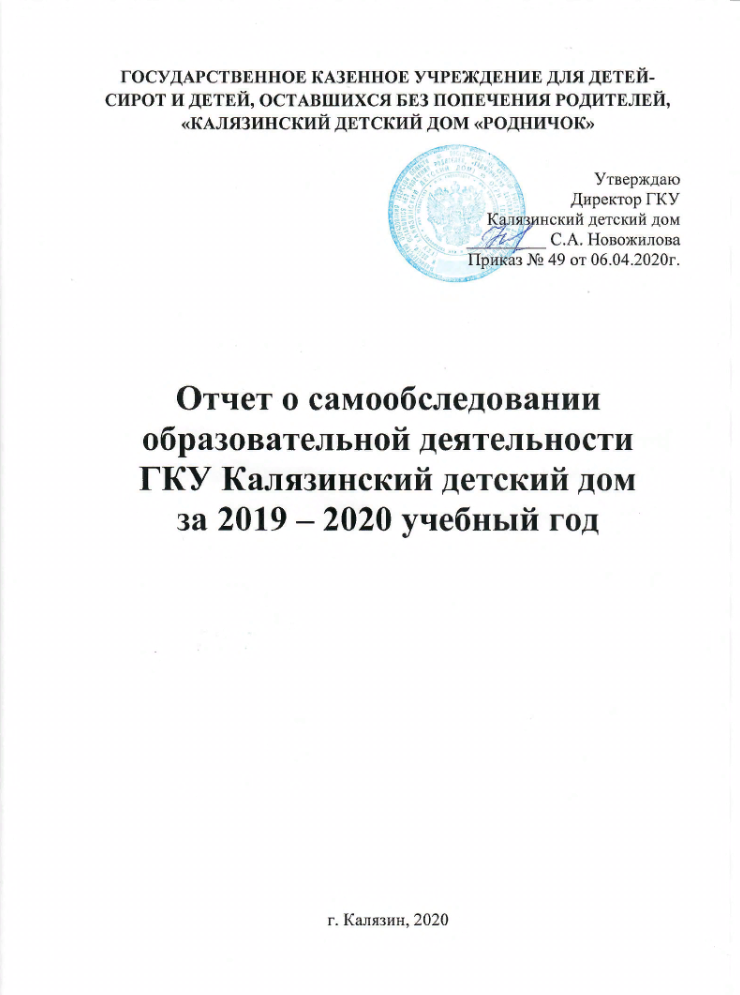 Пояснительная записка.В соответствии со статьей 28 Федерального закона от 29.12.2012 № 273 -ФЗ «Об образовании в Российской Федерации», приказом Министерства образования и науки Российской Федерации от 14.06.2013 № 462 «Об утверждении порядка проведения самообследования образовательной организацией», приказом Министерства образования и науки Российской Федерации от 10.12.2013 № 1324 «Об утверждении показателей деятельности образовательной организации, подлежащей обследованию», приказом Министерства образования и науки Российской Федерации от 14.12.2017 года № 1218 «О внесении изменений в Порядок проведения самообследования образовательной организации, утверждённый приказом Министерства образования и науки Российской Федерации от 14.06.2013 года № 462»,   было проведено самообследование государственного казенного учреждения для детей – сирот и детей, оставшихся без попечения родителей, «Калязинский детский дом «Родничок», обобщенные результаты которого представлены в данном отчете. Целью проведения самообследования являются обеспечение доступности и открытости информации о деятельности организации, а также подготовка отчета о результатах самообследования. Задачи отчета:1. Предоставить информацию об основных результатах деятельности детского дома за 2019-2020 учебный год, проблемах и о приоритетных направлениях развития.2. Способствовать обеспечению активного диалога и согласования интересов всех участников воспитательно - образовательного процесса по основным направлениям деятельности детского дома.3. Способствовать расширению круга социальных партнеров детского дома, повышению эффективности их взаимодействия с учреждением.Самообследование деятельности проводилось за период с 01.09.2019 г. по 06. 04. 2020 г.Согласно порядка проведения самообследования анализировались:система управления Учреждения;организация образовательного процесса;содержание и качество подготовки обучающихся;образовательная деятельность Учреждения в целом: соответствие содержания учебных планов и образовательных программ, качество организации учебного процесса, реализация и оценка качества учебных программ, воспитательная, организационно-массовая работа с обучающимися, методическая работа и т.д.;качество кадрового, учебно-методического обеспечения образовательного процесса.материально-техническая база Учреждения.Приведенные в отчете данные позволяют адекватно оценить проблемы и определить приоритетные направления работы детского дома и конкретные мероприятия, направленные на дальнейшее развитие образовательного учреждения.I. Общие сведения об образовательном учрежденииДетский дом, в своей деятельности, руководствуется Конституцией Российской Федерации, Гражданским кодексом Российской Федерации, Семейным кодексом Российской Федерации, Законом Российской Федерации от 29.12.2012 № 273 -ФЗ «Об образовании в Российской Федерации» (далее – Закон «Об образовании»), Федеральным законом от 24.04.2008 №48-ФЗ «Об опеке и попечительстве», постановлением Правительства от 24.05.2014 г. № 481 «О деятельности организации для детей-сирот и детей, оставшихся без попечения родителей, и об устройстве в них детей, оставшихся без попечения родителей», другими законодательными актами Российской Федерации и Тверской области , Уставом учреждения, локальными актами.II.  Система управления ГКУ Калязинский детский домСистема управления в организации имеет государственно-общественный характер, что соответствует требованиям Федерального закона от 29.12.2012г. № 273-ФЗ «Об образовании в Российской Федерации». Административный (государственный) компонент структуры управления представлен административной командой в составе директора, двух заместителей и руководителя социально – психологической службы.Непосредственное управление Детским домом осуществляет директор, заключивший трудовой договор с Учредителем.Общественный компонент организационной структуры представлен коллегиальными органами управления:1. Общее собрание трудового коллектива (Общее собрание);2. Педагогический совет учреждения (Педагогический Совет);3. Попечительский совет учреждения.Если рассматривать систему управления учреждения в аспекте включения в управление участников образовательного процесса, то следует отметить, что педагогический персонал в управление организации включён через участие в деятельности всех заявленных коллегиальных органов.Включение в управление учреждения всех участников образовательного процесса способствует укреплению как персональной, так и коллективной ответственности и придаёт управлению административно - общественный характер.Управление учреждением решает вопросы как стратегического, так и тактического характера. Порядок деятельности и полномочия органов управления определены соответствующими локальными актами, утверждённые директором ГКУ Калязиский детский дом.III. Анализ кадрового состава.Кадровое обеспечение детского дома в 2019-2020 году осуществлялось в соответствии с приказом Министерства образования Тверской области №546-ПК от 02.04.2014 «Об утверждении примерных нормативов штатной численности работников государственных образовательных организаций Тверской области», на основании штатного расписания ГКУ Калязинский детский дом, утвержденного Министерством образования Тверской области».В детском доме в 2019-2020 году работало 51 человек.Педагогический персонал составлял 22 человека (высшее профессиональное образование имеют 9 человек, среднее специальное – 12 человек, 1 человек обучается на первом курсе в ЯГПУ им. К.Д. Ушинского, 1 человек заканчивает ГБП ОУ «Калязинский колледж».  Квалификационный уровень педагогов: высшая категория – 5 человек, 1 категория – 12 человек, соответствие занимаемой должности – 1 человек, не имеют категории 4 человека.  Воспитатели в течение года повышали/подтверждали квалификационные категории, прошли курсы повышения квалификации). По возрастному составу коллектив сбалансирован, основу составляют педагоги среднего возраста.Характеристика педагогического персоналаIV. Анализ учебно-воспитательной работы Состав воспитанников. В детский дом в 2019-2020 году принимались дети в возрасте от рождения до 18 лет: дети - сироты; дети, оставшиеся без попечения родителей, а также в учреждение временно принимались дети одиноких матерей (отцов), дети безработных, чьи родители попали в трудную жизненную ситуацию, на срок до одного года по заявлению (матерей/отцов). На 01 сентября 2019 года в детском доме воспитывались 29 воспитанников (два воспитанника в возрасте до 2-х лет), из них: занимались в объединениях дополнительного образования 27 детей.                                                                           Стержнем нашей воспитательной системы является дополнительное образование, которому уделяется особое внимание. Смысл организации работы дополнительного образования детского дома заключается в создании условий для формирования у детей опыта самостоятельного решения проблем, приобретение практических навыков, обучение способам деятельности. Таким образом, возрастает роль способности использовать полученные знания в мобильной социальной ситуации. Основные виды деятельности направлены на овладение компетенциями: ценностно-смысловыми, учебно-познавательными; социально-трудовыми, общекультурными, информационными, коммуникативными. Дополнительное образование в условиях детского дома способствует формированию у детей культуры труда на уровне до профессиональных умений и навыков. Умения преобразовательной деятельности. Являясь составной частью целостной воспитательной системы, способствует решению целого спектра задач:- формирует у детей положительную «Я» - концепцию;- развивает умение планировать и организовывать свое свободное время;- совершенствует творческие способности;- стимулирует познавательные интересы.Работа в системе дополнительного образования детского дома реализуется в групповых и индивидуальных формах. Таким образом, обеспечивается наиболее эффективное участие всех детей в работе студий и секций. Как показал опыт работы это позволило вовлечь в работу кружков и творческих объединений 100% воспитанников детского дома в возрасте от 4-х лет до 18-ти лет. Дополнительное образование осуществляется через реализацию дополнительных общеобразовательных, общеразвивающих программ по двум направлениям: художественной, социально-педагогической. Начало учебного года 01.09.2019 г., окончание - 31.05.2020 г. Обучение проводится после школьных уроков. Между занятиями по общеобразовательным программам и занятиями по дополнительным 5 общеразвивающим программам перерыв составляет не менее 45 минут. Состав объединений определяется в зависимости от возраста обучающихся, года обучения и специфики образовательной программы, условий работы. Продолжительность и число занятий в неделю устанавливается в зависимости от возрастных и психофизиологических особенностей, допустимой нагрузки обучающихся с учетом санитарных норм и правил. Занятиями по дополнительным общеобразвивающим программам охвачены дети в возрасте от 4 до 18 лет. Количество обучающихся в объединении, их возрастные категории зависят от направленности дополнительных общеобразовательных программ. Каждый ребенок может заниматься в одной или нескольких группах. Однако, в соответствии с СанПиНом, посещение ребенком занятий более чем в 2-х объединениях (секций, студий и т.д.) не рекомендуется. Предпочтительно совмещение занятий спортивного и неспортивного профиля. Примерный объем дополнительных общеразвивающих программ в зависимости от направленности, общего количества учебных часов может составлять от 36 часов до 134 часов в год, длительность занятий в неделю составляет от 1 часа до 4 часов. В период школьных каникул: •занятия проводятся по специальному расписанию, возможен переменный состав обучающихся; •занятия могут продолжаться в форме поездок, туристических походов, сборов, экспедиций, самостоятельная исследовательская, творческая деятельность детей и т.п.;                           Прием детей в творческие объединения осуществляется по желанию воспитанников. По окончанию учебного года, с целью представления результатов работы, в творческих объединениях проводятся отчетные концерты, открытые занятия, конкурсы, соревнования, праздники и другие мероприятия. Формы и сроки их проведения определяет педагог по согласованию с администрацией. В ГКУ Калязинский детский дом реализуются кружки следующих направленностей: - социально-педагогическая направленность – кружок «Домоводство», кружок «Лозоплетение», кружок «Финансовая грамотность; - художественная направленность - кружок «Веселые нотки», кружок «Цвет творчества», кружок «Мастерская творчества»1. Художественная направленность. Программы ориентированы на развитие общей и эстетической культуры воспитанников, художественных способностей и склонностей в избранных видах искусства. Все программы имеют ярко выраженный креативный характер, предполагают творческое самовыражение воспитанников и творческую импровизацию, развитие коммуникативной культуры. Объединяющей характеристикой всех программ художественно-эстетической направленности является их многоуровневость, ориентация на воспитанников с различным познавательным, творческим потенциалом. Программы подразделяются по видам творчества. Программы музыкального творчества направлены на развитие у воспитанников музыкального слуха, художественного вкуса, исполнительского мастерства (сольного и концертного), овладение элементами эстрадного музыкального вокального и группового творчества. Программы по декоративно-прикладному творчеству направлены на развитие у воспитанников пользовательских навыков владения самыми разнообразными художественными материалами и инструментами, применяемыми в художественном творчестве. Программы ориентированы не только на расширение знаний в области художественного и декоративно- прикладного творчества, развитие эстетического вкуса, но и на создание оригинальных произведений, отражающих творческую индивидуальность, духовный мир детей и подростков. 2. Социально-педагогическая направленность. Программы социально- педагогической направленности способствуют воспитанию интеллектуальной инициативы и творчества у детей, мотивации к самоопределению, интеграции основного и дополнительного образования. Обучающиеся совершенствуют свои знания в определенной предметной области, приобретают навыки социального творчества. Результатом деятельности творческих объединений является организация творческих встреч, организация и проведение воспитательно-образовательных мероприятий (концерты, выступления, экскурсии и др.). Формами отчетности научно-исследовательской работы воспитанников является участие в отчетном концерте, конкурсах разного уровня и др. При разработке учебного плана дополнительного образования учтены учебно-воспитательные задачи, которые дают возможность более полно учитывать индивидуальные интересы, склонности и способности воспитанников, способствует самореализации, самоопределению, духовно-нравственному развитию личности, поиску, поддержке и развитию детской творческой одаренности, формированию здорового образа жизни. Вся деятельность дополнительного образования организуется на основе 5 вариативных, гибких, постоянно обновляющихся программ различного уровня и направленности. Общее содержание образовательных программ представляет собой систему, где на каждом уровне свои цели и задачи, позволяющие осуществлять постепенный переход от выявления интересов и способностей детей через общее развитие личности на основе дифференцированного подхода до творческой деятельности, специализированной или профилированной, и профессионального самоопределения. При этом используются разнообразные педагогические технологии, методы, приемы и формы организации занятий с учетом деятельностного подхода: метод проектной деятельности, технологии игрового обучения, воспитания, духовной культуры личности, здоровьесберегающие технологии, технологии саморазвития, личностно- ориентированного, проблемного обучения и др., групповые теоретические и практические занятия, индивидуальная работа с воспитанниками. Все программы направлены на практическую деятельность, на развитие ребенка и его способностей. Освоение воспитанниками учебных программ дополнительного образования происходит непрерывно. Для отслеживания достигнутых результатов в каждой программе определен перечень знаний и умений, а также практических навыков, которые должны приобрести дети в результате прохождения программы. Система оценки результатов детских достижений дает возможность проследить развитие каждого ребенка, выявить наиболее одаренных и способных. Важнейшим критерием в оценке эффективности учебного процесса является участие и победы воспитанников в различные рода конкурсах. Системой дополнительного образования охвачены воспитанники детского дома в возрасте от 4 до 18 лет. На базе детского дома работали кружки: «Домоводство», «Лозоплетение», «Цвет творчества», «Веселые нотки», мастерская «Цвет творчества». Работа по социально-трудовому становлению воспитанников является приоритетной, так как привычка к труду является основой жизненного успеха для выпускников детского дома. V. Медицинское обслуживание Медицинское обслуживание воспитанников обеспечивает медицинская служба детского дома.Медперсонал – 3 человека (Врач-педиатр – 1 чел., медсестра – 2 человека). Медицинскому коллективу присущ позитивный настрой в отношении воспитанников и в отношении друг с другом.       Систематически проводится работа по предупреждению несчастных случаев и травматизма с воспитанниками. Особо уделяется внимание:- Технике безопасности на занятиях по физической культуре.-  Правилам поведения на дорогах, на воде, на льду.-  Правилам обращения с режущими и колющими предметами;- Правилам обращения со взрывоопасными веществами, с огнем; - Правилам поведения в общественных местах, с незнакомыми людьми.      За текущий учебный год несчастных случаев с детьми не было.Показатели деятельности, подлежащие самообследованию.Вид общеобразовательного учрежденияДетский дом для детей от рождения до 18 лет.Год основания 1996 г.Почтовый адрес, телефон, факс, e-meil, сайт171573, Тверская обл., г. Калязин, ул. Челюскинцев, д.12раб. тел. 8-48249-2-15-79, 8-48-249-2-53-66факс 8-48-249-2-15-79e-mail:dd_rodnichok@mail.ru, сайт http://detdom-rodnichok.ru/факс 8 249 1-15-79Банковские реквизитыГосударственное казенное учреждение для детей-сирот и детей, оставшихся без попечения родителей, «Калязинский детский дом «Родничок»р/с 40201810700000000019Отделение Тверь г. ТверьБИК 042809001  ИНН 6925005251 КПП 692501001Реквизиты  внебюджетного счетаУФК по Тверской области (Министерство образования Тверской области л/с 04362001870)р/с 40101810600000010005отделение Тверь БИК 042809001ИНН/КПП 6905011546/695001001ОКТМО 28701000Устав (дата и номер приказа, которым утвержден)Устав утвержден 11.01.2016 г. Приказом Министерства образования Тверской области № 1-кИзменения в Устав утверждены 01.06.2016г. Приказом Министерства образования Тверской области № 76-кИзменения в Устав утверждены 24.07.2018г. Приказом Министерства образования Тверской области № 100-кИзменения в Устав утверждены 25.12.2018г. Приказом Министерства социальной защиты населения Тверской области № 316Изменения в Устав утверждены 18.04.2019г. Приказом Министерства образования Тверской области № 33-к Государственная аккредитация (номер, дата)Лицензия на право осуществления образовательной деятельности  (дошкольное образование, дополнительное образование детей и взрослых)Серия 69 Л 01 № 0001826   № 185 от «06» апреля 2016г.Срок действия - бессрочно.Лицензия на право осуществления медицинской деятельности Серия ЛО – 69 № 0002559№ ЛО-69-01-002393 от 21 июня 2019г.Срок действия – бессрочно.  Лицензия на осуществление деятельности по перевозкам пассажиров и иных лиц автобусамиСерия ДА № 070808№ АК-69-000547 от 12.07.2019г.Срок действия - бессрочноСвидетельство о внесении записи в Единый государственный реестр юридических лицсерия 69 № 002028584 ОГРН 1026901663612от 24 августа 2012 г.Свидетельство о постановке на учет юридического лица в налоговом органе юридических лицсерия 69 № 002236112 от 23 июля 2004 г.Заместители директора(ФИО, телефоны, мобильные телефоны)Заместитель директора по безопасности Вдовина В. П., раб. тел 8-48-249-2-15-79; 89157017453Заместитель директора по учебно-воспитательной работе Мозокина И.А., раб. тел 8-48-249-2-15-79; 89806382748Плановая наполняемость учреждения38ПедагогиКоличествоОбразованиеОбразованиеКатегорияКатегорияКатегорияПедагогиКоличествовысшеесреднеевысшаяперваяне имеютВоспитатели 16511 (из них: один не педагогическое образование, и один не законченное)385 (один из них на в соответствии с занимаемой должностью)Соц. Педагог211-11Педагог-психолог11-1--Муз. Руководитель11-1-Учитель - логопед11-1--Педагог дополнительного образования11--1-№Показатели Единица измерения1.Образовательная деятельность1.1Общая численность воспитанников, в том числе:291.1.1Детей дошкольного возраста (0-7 лет)71.1.2Детей младшего школьного возраста (7-11 лет)51.1.3Детей среднего школьного возраста (11-15лет)91.1.4Детей старшего школьного возраста (15-17 лет)71.2Численность воспитанников, обучающихся по образовательным программам по договорам об оказании платных образовательных услуг71.3Численность/ удельный вес численности воспитанников, занимающихся в 2-ух и более объединениях (кружках, секциях, клубах), в общей численности воспитанников23/79%1.4Численность/ удельный вес численности воспитанников, с применением дистанционных образовательных технологий, электронного обучения, в общей численности воспитанниковнет1.5Численность/ удельный вес численности воспитанников по образовательным программам для детей с выдающимися способностями, в общей численности воспитанниковнет1.6Численность/ удельный вес численности воспитанников по программам, направленным на работу с детьми с особыми потребностями в образовании, в общей  численности воспитанников, в том числе:8/36%1.6.1Воспитанники с ограниченными возможностями здоровья8/36%1.6.2Дети-сироты, дети, оставшиеся без попечения родителей29/100%1.6.3Дети-мигрантынет1.6.4Дети, попавшие в трудную жизненную ситуациюнет1.7Численность/ удельный вес численности воспитанников, занимающихся учебно-исследовательской, проектной деятельностью, в общей численности воспитанниковнет1.8Численность/ удельный вес численности воспитанников, принявших участие в массовых мероприятиях (конкурсы, соревнования, фестивали, конференции), в общей численности воспитанников, в том числе:23/79%1.8.1На муниципальном уровне11/37%1.8.2На региональном уровне23/79%1.8.3На межрегиональном уровне9/31%1.8.4На федеральном уровне9/31%1.8.5На международном уровне01.9Численность/ удельный вес численности воспитанников-победителей и призеров массовых мероприятий (конкурсы, соревнования, фестивали, конференции) в общей численности воспитанников, в том числе:17/58,6%1.9.1На муниципальном уровне2/6,9%1.9.2На региональном уровне9/31%1.9.3На межрегиональном уровне5/17%1.9.4На федеральном уровне10/34%1.9.5На международном уровне01.10Численность/ удельный вес численности воспитанников, участвующих в образовательных и социальных проектах, в общей численности воспитанников, в том числе:5/141.10.1На муниципальном уровне01.10.2На региональном уровне01.10.3На межрегиональном уровне01.10.4На федеральном уровне2/6,9%1.10.5На международном уровне01.11Количество массовых мероприятий, проведенных образовательным учреждением, в том числе:21.11.1На муниципальном уровне21.11.2На региональном уровне01.11.3На межрегиональном уровне01.11.4На федеральном уровне01.11.5На международном уровне01.12Общая численность педагогических работников221.13Численность/ удельный вес численности педагогических работников, имеющих высшее образование, в общей численности педагогических работников9/41%1.14Численность/ удельный вес численности педагогических работников, имеющих высшее образование педагогической направленности (профиля),  в общей численности педагогических работников9/41%1.15Численность/ удельный вес численности педагогических работников, имеющих среднее профессиональное образование, в общей численности педагогических работников12/54,5%1.16Численность/ удельный вес численности педагогических работников, имеющих среднее профессиональное образование педагогической направленности (профиля),  в общей численности педагогических работников11/50%1.17Численность/ удельный вес численности педагогических работников, которым по результатам аттестации присвоена квалификационная категория, в общей численности педагогических работников17/77%1.17.1Высшая5/22,7%1.17.2Первая11/50%1.18Численность/ удельный вес численности педагогических работников в общей численности педагогических работников, педагогический стаж работы которых составляет1.18.1До 5 лет5/4,5%1.18.2Свыше 30 лет7/31,8%1.19Численность/ удельный вес численности педагогических работников в общей численности педагогических работников в возрасте до 30 лет2/9%1.20Численность/ удельный вес численности педагогических работников в общей численности педагогических работников в возрасте до 50 лет13/59%1.21Численность/ удельный вес численности педагогических и административно-хозяйственных работников, прошедших за последние 5 лет повышение квалификации/ профессиональную переподготовку по профилю педагогической деятельности или иной осуществляемой в образовательной организации деятельности,  в общей численности педагогических и административно-хозяйственных работников 24/92%1.22Численность/ удельный вес численности специалистов, обеспечивающих методическую деятельность образовательной организации, в общей численности сотрудников образовательной организации3/5,6%1.23Количество публикаций, подготовленных педагогическими работниками образовательной организации:1.23.1За 3 года101.23.2За отчетный период51.24Наличие в организации системы психолого-педагогической поддержки одаренных детей, иных групп детей, требующих повышенного педагогического вниманияесть2.Инфрастуктура 2.1.Медицинский кабинет12.2Столовая (отдельная кухня в группах семейного типа)52.3Количество компьютеров в расчете на одного воспитанника0,32.4Количество помещений для осуществления досуговой деятельности, в том числе:72.4.1Тренажерный зал02.4.2Спортивный зал02.4.3Библиотека12.4.4Актовый  зал02.4.5Игровое помещение52.4.6Кабинет психологической разгрузки12.4.7Кабинет трудового воспитания02.4.8Наличие загородных оздоровительных лагерейнет2.4.9Наличие в образовательном учреждении системы электронного документооборотанет